Кроссворд № 1по русскому языкучасти слова, части речи                                                                                                             ГБОУ СОШ № 1245 Еськова Н.В.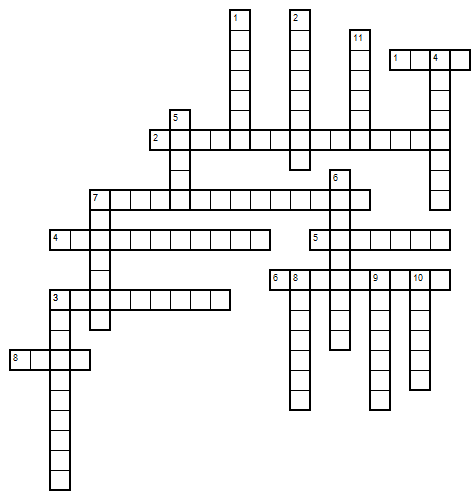 По горизонтали:По вертикали:Его обозначает буква.Часть речи, которая обозначает предмет и отвечает на вопрос кто? или что?Часть слова, которая служит для связи слов в предложении.Выражает законченную мысль.Звук, который можно тянуть, петь.Часть слова, которая стоит перед корнем и служит для образования новых слов.Часть речи, которая обозначает признак предмета и отвечает на вопрос какой?Часть слова, в которой обязательно должен быть гласный звук.Часть слова, которая стоит после корня и служит для образования новых слов.Название текста.Буква в слове, которая пишется по определенному правилу.Выделение голосом части слова.Обозначает звук.Звук, при произнесении которого воздух встречает преграду.Часть речи, которая служит для связи слов в предложении.Текст, в котором рассказывается о каком-либо событии.Буквы по порядку.Главная часть слова, в которой заключен общий смысл всех однокоренных слов.Часть речи, которая обозначает действие предмета и отвечает на вопрос что делать?